Лучшие Сайты Английского Языка для НачинающихЧтобы самостоятельно выучить английский язык с нуля не достаточно просто обзавестись словарем, книжками по грамматике и тетрадками. Отличными помощниками для изучения языка на начальных этапах станут англоязычные интернет-ресурсы, с помощью которых даже новички смогут обучиться чтению и разговору на диалекте, начнут понимать английскую речь, читать и писать. Представляем 5 самых лучших ресурсов – помощников в изучении английского.BistroEnglish.com – сайт очень популярен как среди взрослых, так и среди детей 9-10 лет. Популярность ресурса доказывает 400 тысяч подписчиков на канале YouTube. На сайте собраны короткие видео уроки и аудио материалы с самыми разными тематиками. Ресурс отличается легкостью подачи материала и увлекательность, ведет курс профессионал своего дела, русскоязычный преподаватель Оксана Долинка. Помощь в создании уроков ей оказывает носитель языка, поэтому чистота подачи материала максимально точная и грамотная. Сервис очень прост в использовании, поэтому с его помощью начать изучать иностранный язык смогут и новички, и те, кто желает освежить и усовершенствовать свои знания.ESL – сайт, использование которого направлено на совершенствование навыка восприятия английской речи на слух и развитие способности говорить на диалекте. Ресурс наполнен диалогами, которые делятся на уровни: легкий, средний и сложный. Слушатель начинает урок с аудирования предложенного диалога, после чего приступает к выполнению заданий. Одни задания связаны с пониманием материала, вторые – с разбором тонких моментов и деталей. Слушать диалоги интересно, читают их американцы, поэтому ученики сразу же привыкают к акценту и эмоциональной окраске речи. Все уроки бесплатны, а после каждого представлены фразы для заучивания.Rong-chang.com – и новичок, и более опытный ученик с уже имеющимися знаниями английского сможет найти на сайте полезные тексты для прочтения и аудио материалы. Все аудио-записи начитаны носителями иностранного диалекта, поэтому при пользовании сайтом удастся еще и подтянуть навык восприятия речи на слух.С прохождением тестов уровень сложности заданий повышается. Здесь же есть словари, в которые внесены все слова по предложенным темам.Agendaweb.org – сайт с красочными мультфильмами, с помощью которых легко изучать английский язык. Диалоги составлены самым простым образом, персонажи видео-ряда разговаривают медленно и разборчиво, поэтому проблем с восприятием речи не возникнет даже у начинающих.Newsinlevels.com -  на сайте представлены небольшие актуальные  новостные сообщения, которые делятся на 3 уровня. Справиться с текстами смогут даже новички. Также можно прослушать все тексты в аудио-формате и постараться запомнить и повторить произношение слов. Eslfast.com  с заголовком “For Beginners”- это сборник, в котором представлены небольшие тексты на самые разные тематики. К каждому тексту прилагается аудиодорожка, с помощью которой можно сначала прослушать печатный материал и понять смысл на слух, а уже потом прочитать и выписать незнакомые слова для заучивания.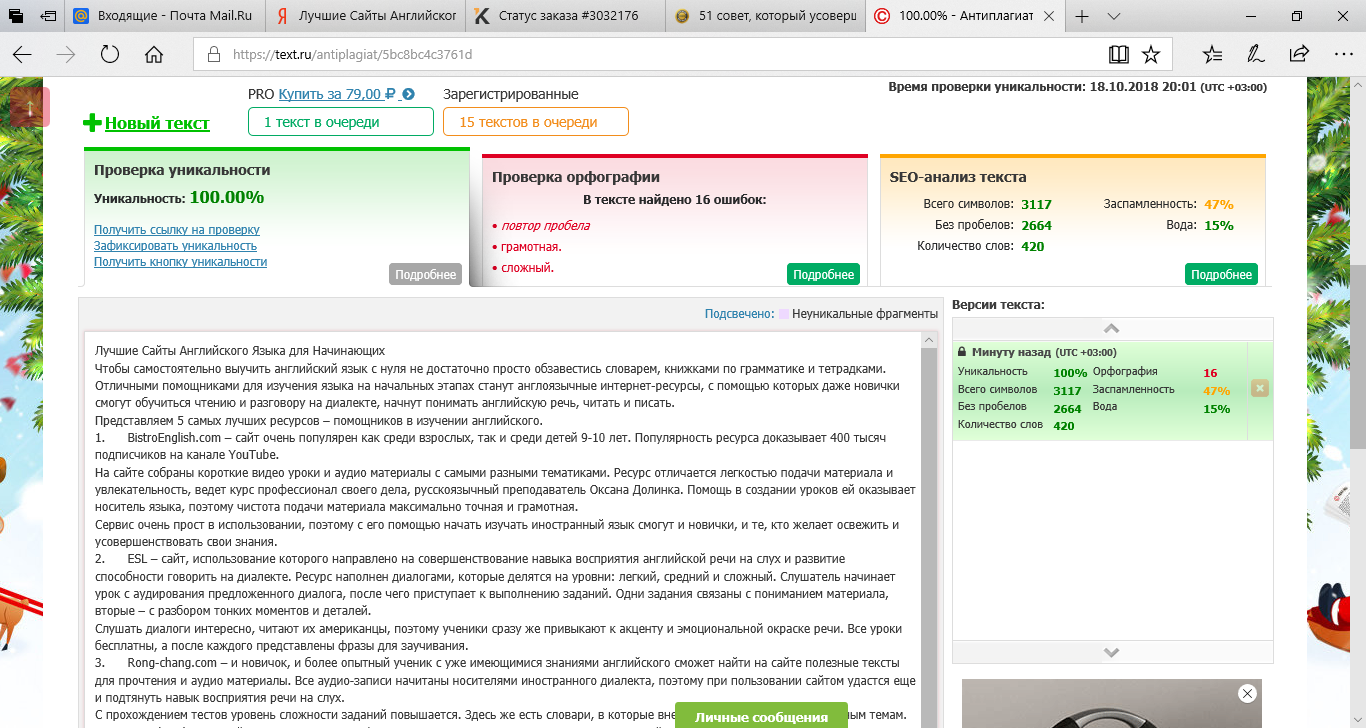 